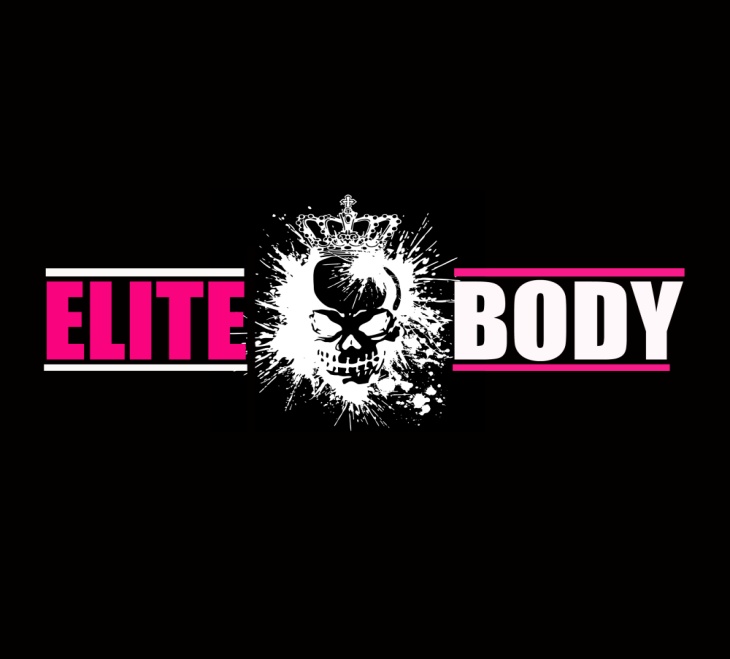 EliteBody рады пригласить Вас к оптовому сотрудничеству. Мы предлагаем оптовую закупку от 20000 рублей и сформировать  свой заказ Вы можете любыми позициями, размерами, принтами. Мы не ограничиваем своих представителей в  выборе нашего ассортимента  и стремимся чтобы всем было комфортно сотрудничать. Предлагаем ознакомится с прайсом на продукцию.наценка 30% на изготовление размера Xl50% наценка за индивидуальную разработку, изменение принта или конструкции.Преимущественно мы работаем под заказ и отшиваем нужные позиции под заказ,но так же у нас имеются складские остатки отдкуда Вы можете сформировать себе заказ без ожидания отшива.
Мы постоянно работаем над дизайном новых моделей, новый технологий, мы постоянно в поиске новых тканей ,поэтому стараемся выпускать каждые 2-3 новые коллекции.Мы работаем только с проверенными поставщиками ткани и расходных материалов из Италии,которые имеют сертификаты качества.
Абсолютно бесплатно мы  предоставляем доступ к архивам фото с фотосессий и рекламным фото из социальных сетей,которые Вы можете использовать при продвижении товара на рынке.
Производство - Россия(Москва). Бренд EliteBody -сертифицирован в Федеральной службе по интеллектуальной собственности.


А так же много фото Селфи в наших социальных сетях:
https://vk.com/elitebody_official
http://instagram.com/elitebodyoff
http://instagram.com/elitebody_official
http://instagram.com/elitebody_worldНазвание позицииОптовая ценаРозничная ценаРозничная ценаРозничная ценафотоЖенский ассортиментЖенский ассортиментЖенский ассортиментЖенский ассортиментЖенский ассортиментЖенский ассортиментЛеггинсы классические210021003400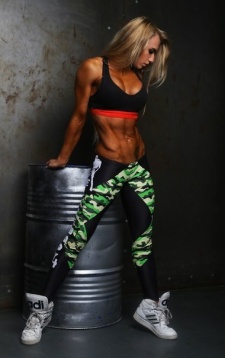 Леггинсы компрессионные230023003700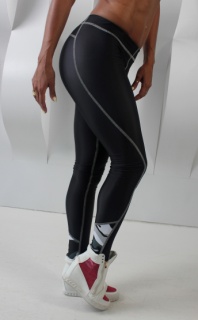 Леггинсы V-пояс узкий черный210021003700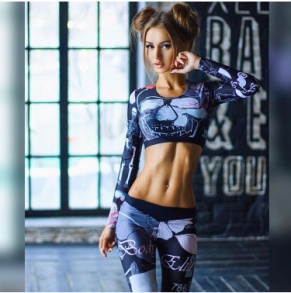 Леггинсы V-Пояс широкий230023003700Леггинсы V-Пояс с 2 х сторон  широкий230023003700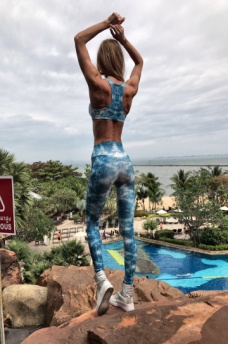 Леггинсы 2V-Пояс230023003700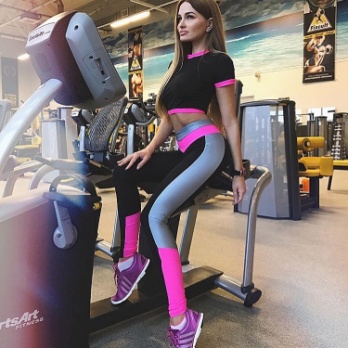 Леггинсы гетры230023003700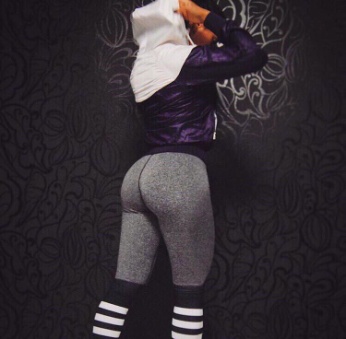 Леггинсы feel the noise250025003900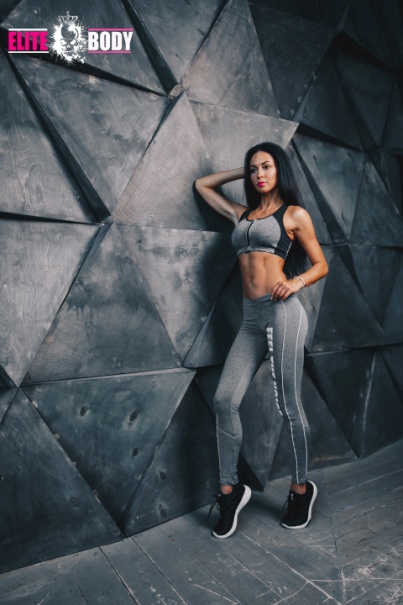 Майка борцовка,паутинка170017002700Доп. чашки +200р. к ценеДоп. чашки +200р. к ценеКомбинезоны с закрытой и открытой спиной на чашках370037005900Топ классический150015002500Топ на молнии с чашками200020003000Топ с сеткой на груди170017002700Топ укороченный  с коротким  рукавом200020003000Топ с длинным рукаовм210021003300Купальники-боди200020003000Доп. чашки +200р. к ценеДоп. чашки +200р. к ценеФутболка200020002900Рашгард230023003700Свитшот230023003700Толстовка на молнии230023003700Мужской ассортиментМужской ассортиментМужской ассортиментМужской ассортиментМужской ассортиментМужской ассортиментЛеггинсы250025004000Рашгарды260026004100свитшоты250025004100майки190019002900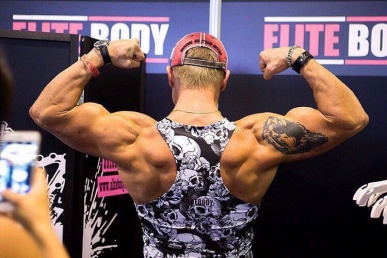 